Učebné materiály počas dištančnej výučby (pandémie COVID 19)Škola: Základná škola s materskou školou Pavla Emanuela Dobšinského Teplý VrchTermín: 1. týždeň (02. 11. - 06. 11. 2020)Predmet: Anglický jazykVyučujúci: Mgr. Anastázia VašekováTrieda: 9. ročník1. úloha – Preopakujete si slovíčka 1B z PZ.2. úloha – Prečítajte si text Bullying z učebnice zo strany 11 a odpovedzte mi na nasledujúce otázky súvisiace s textom. Otázky si odpíšte do zošita, odpovedzte na ne, odfoťte a pošlite mi do piatku (13. 11. 2020) na súkromný účet Messenger, ale najlepšie na mail (anastaziavasekova@gmail.com). 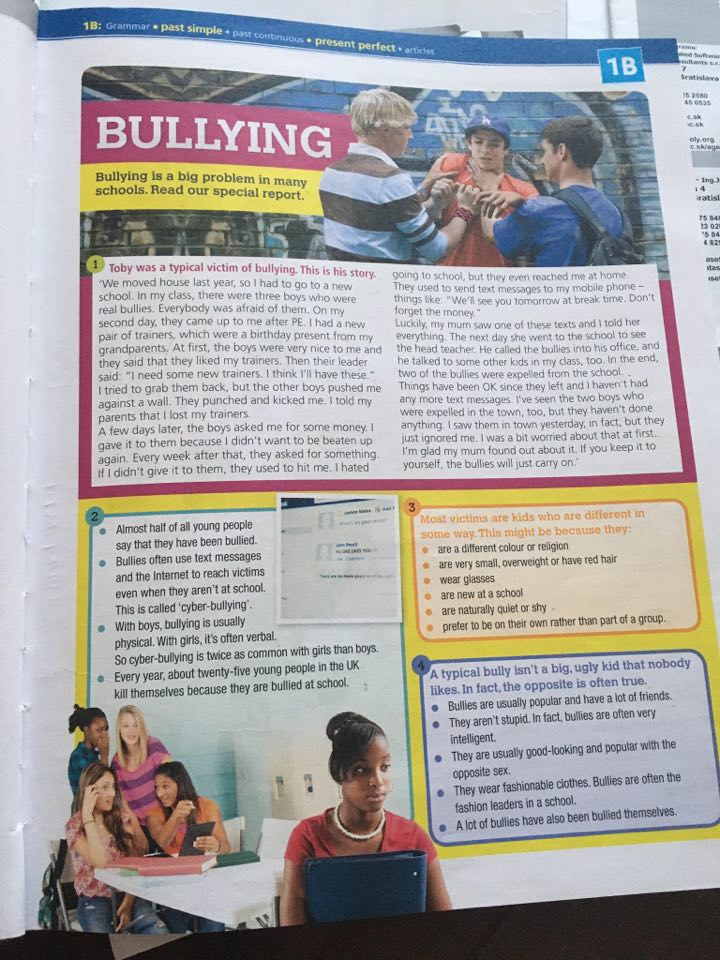 1. A: Why did the boy have to go to a new school?    B:2. A: Who were there in his class?    B:3. A: What did the bullies do on his second day at school?    B: 4. A: What did the boy tell his parents about his trainers?    B: 5. A: What did the bullies ask for a few days later?    B: 6. A: Why did the boy give him the money?    B:7. A: What happened to the bullies after the boy´s mum had gone to the school?    B: 8. A: Have things been ok since the bullies left?    B: 9. A: Has the boy seen the bullies?    B: 10. A: Is the boy glad that his mum found out about it?      B: 